Newtown N.S.6th Class Booklist 2022-23Teacher: Mrs.Mc Comish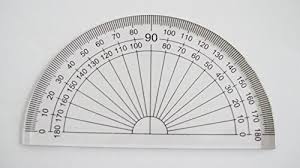 The following items are collected by the school.  Please return the total payment amount shown below online via Databiz on or before Friday 24th  June 2022.Details on Databiz payments can be found on the next page.Newtown N.S. Book Rental SchemeThe following rental books will be used this year by 6th Class:¶ Please note: The Book Rental scheme fee also covers all paired reading/guided reading/Class Novels /library books/reading packs etc. your child will use for the entire yearPlease cover all your books and label clearly with names.  Please ensure ALL items of school uniform, drink bottles, lunchboxes, schoolbags and personal items such as pencil cases are labelled clearly with your child’s name to avoid confusion in case of lost items.The following books to be purchased by parents:New Wave Mental Maths 6- 2017 Revised Edition (Prim-Ed)Tables Champions 6th Class (educate.ie)Just Handwriting 6th Class (educate.ie)Getting Ready for My Confirmation (Rainbow Education)Abair Liom GSpell it 6 – 6th Class (Folens)Other items required:D Tin Whistle (should have this already)Collins English Dictionary (should have this already)Collins Irish Dictionary       (should have this already)Fallons Tables BookRed and Black/Blue BirosPencil, eraser, sharpenerMaths Set in Box Protractor: clear plastic and a full semi-circle (no space in middle) and metal compass only.30cm Ruler (Solid only-no flexible rulers or shorter 15cm rulers please)A set of coloured pencils or crayonsTippex Correction Roller (unfortunately NO Tippex pens or bottles due to risk of spillages)-these can be found in any newsagent or bargain store with a stationery section.Photocopying€15.00Art & Crafts€14.00Copies, hardbacks, homework diary & folders€17.00Rental€22.00Ceol Ireland Music Programme €5.00Total Amount::€73.00Cost in shopBusy at Maths 6€23.65Planet Maths Satellite Book 6th Class€7.90Unlocking SESE 5€13.20Light Years Ahead Reader 6th Class€12.95Over the Moon Skills Book 6th Class€12.95Sléibhte (Soilse)€7.05All Around Me Atlas€12.95Grow in Love 5th Class€17.99Total cost if no book rental scheme in place€108.64Total cost to you under Book Rental Scheme€22.00Payment Due to School: Databiz Online PaymentParents go to the website www.databizsolutions.ie .   You can pay the full amount OR in installments whichever suits you by Friday, 24th June.  The payments will be available on Databiz solutions from Wednesday, 15th June. If you are experiencing difficulty with online setup or payment please contact Betty at newtownnsardee92@gmail.com and she will facilitate you with the process.